WORK EXPERIENCE CONSENT FORM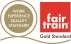 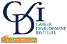 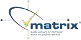 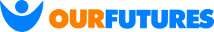 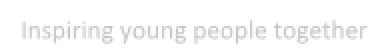 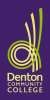 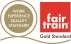 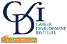 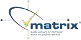 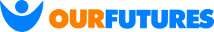 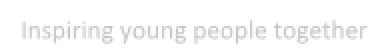 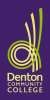 Inspiring young people togetherThis form MUST BE returned to school no later than: Wednesday 2nd November 2022   ( HEAD OF YEAR)Student DetailsStudent DetailsStudent DetailsStudent DetailsStudent DetailsStudent DetailsStudent DetailsStudent DetailsStudent DetailsStudent DetailsFirst NameFirst NameSurnameDate of BirthDate of BirthSchoolSchoolDenton Community CollegeDenton Community CollegeDenton Community CollegeDenton Community CollegeDenton Community CollegeForm GroupDates of placementDates of placement03 – 07 July 2023 (1 week)03 – 07 July 2023 (1 week)03 – 07 July 2023 (1 week)03 – 07 July 2023 (1 week)03 – 07 July 2023 (1 week)03 – 07 July 2023 (1 week)03 – 07 July 2023 (1 week)03 – 07 July 2023 (1 week)HealthHealthHealthHealthHealthHealthHealthHealthHealthHealthEmployers need to know of any medical / behavioural needs that your child has that may affect their work experienceplacement.	Please tick the appropriate box for each of the conditions below…Employers need to know of any medical / behavioural needs that your child has that may affect their work experienceplacement.	Please tick the appropriate box for each of the conditions below…Employers need to know of any medical / behavioural needs that your child has that may affect their work experienceplacement.	Please tick the appropriate box for each of the conditions below…Employers need to know of any medical / behavioural needs that your child has that may affect their work experienceplacement.	Please tick the appropriate box for each of the conditions below…Employers need to know of any medical / behavioural needs that your child has that may affect their work experienceplacement.	Please tick the appropriate box for each of the conditions below…Employers need to know of any medical / behavioural needs that your child has that may affect their work experienceplacement.	Please tick the appropriate box for each of the conditions below…Employers need to know of any medical / behavioural needs that your child has that may affect their work experienceplacement.	Please tick the appropriate box for each of the conditions below…Employers need to know of any medical / behavioural needs that your child has that may affect their work experienceplacement.	Please tick the appropriate box for each of the conditions below…Employers need to know of any medical / behavioural needs that your child has that may affect their work experienceplacement.	Please tick the appropriate box for each of the conditions below…Employers need to know of any medical / behavioural needs that your child has that may affect their work experienceplacement.	Please tick the appropriate box for each of the conditions below…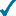 Colour BlindnessColour BlindnessColour BlindnessBack ProblemsBack ProblemsBack ProblemsBack ProblemsBack ProblemsMigraineMigraineMigraineClaustrophobiaClaustrophobiaClaustrophobiaClaustrophobiaClaustrophobiaEpilepsy and/or fainting attacksEpilepsy and/or fainting attacksEpilepsy and/or fainting attacksAsthma, Bronchitis and /or shortness of breathAsthma, Bronchitis and /or shortness of breathAsthma, Bronchitis and /or shortness of breathAsthma, Bronchitis and /or shortness of breathAsthma, Bronchitis and /or shortness of breathImpaired HearingImpaired HearingImpaired HearingPsychiatric or mental illnessPsychiatric or mental illnessPsychiatric or mental illnessPsychiatric or mental illnessPsychiatric or mental illnessImpaired Eyesight – not corrected with glassesImpaired Eyesight – not corrected with glassesImpaired Eyesight – not corrected with glassesPhysical or other disabilityPhysical or other disabilityPhysical or other disabilityPhysical or other disabilityPhysical or other disabilityInflammatory Joint ConditionInflammatory Joint ConditionInflammatory Joint ConditionDiabetesDiabetesDiabetesDiabetesDiabetesSkin ProblemsSkin ProblemsSkin ProblemsSevere Head InjurySevere Head InjurySevere Head InjurySevere Head InjurySevere Head InjuryHeart trouble and/or blood pressure problemsHeart trouble and/or blood pressure problemsHeart trouble and/or blood pressure problemsFractures, Tendon, Ligament/Cartilage damageFractures, Tendon, Ligament/Cartilage damageFractures, Tendon, Ligament/Cartilage damageFractures, Tendon, Ligament/Cartilage damageFractures, Tendon, Ligament/Cartilage damageSEN / BehaviouralSEN / BehaviouralSEN / BehaviouralAllergiesMedicationPlease printOtherIf you have ticked any of the above please state here how this may affect your child whilst on placement:If you have ticked any of the above please state here how this may affect your child whilst on placement:If you have ticked any of the above please state here how this may affect your child whilst on placement:If you have ticked any of the above please state here how this may affect your child whilst on placement:If you have ticked any of the above please state here how this may affect your child whilst on placement:If you have ticked any of the above please state here how this may affect your child whilst on placement:If you have ticked any of the above please state here how this may affect your child whilst on placement:If you have ticked any of the above please state here how this may affect your child whilst on placement:If you have ticked any of the above please state here how this may affect your child whilst on placement:If you have ticked any of the above please state here how this may affect your child whilst on placement:Please attach an additional sheet if requiredPlease attach an additional sheet if requiredPlease attach an additional sheet if requiredPlease attach an additional sheet if requiredPlease attach an additional sheet if requiredPlease attach an additional sheet if requiredPlease attach an additional sheet if requiredPlease attach an additional sheet if requiredPlease attach an additional sheet if requiredPlease attach an additional sheet if requiredTo Parent / Carer,Please note that nearer to the time of work experience, school will issue the job description details of the placement your son/daughter will be attending. On the job description it will include details of the days / hours of work, clothing requirements, duties to be undertaken, specific placement requirements and the employers Health, Safety and Welfare assessment.Continued overleaf….To Parent / Carer,Please note that nearer to the time of work experience, school will issue the job description details of the placement your son/daughter will be attending. On the job description it will include details of the days / hours of work, clothing requirements, duties to be undertaken, specific placement requirements and the employers Health, Safety and Welfare assessment.Continued overleaf….To Parent / Carer,Please note that nearer to the time of work experience, school will issue the job description details of the placement your son/daughter will be attending. On the job description it will include details of the days / hours of work, clothing requirements, duties to be undertaken, specific placement requirements and the employers Health, Safety and Welfare assessment.Continued overleaf….To Parent / Carer,Please note that nearer to the time of work experience, school will issue the job description details of the placement your son/daughter will be attending. On the job description it will include details of the days / hours of work, clothing requirements, duties to be undertaken, specific placement requirements and the employers Health, Safety and Welfare assessment.Continued overleaf….To Parent / Carer,Please note that nearer to the time of work experience, school will issue the job description details of the placement your son/daughter will be attending. On the job description it will include details of the days / hours of work, clothing requirements, duties to be undertaken, specific placement requirements and the employers Health, Safety and Welfare assessment.Continued overleaf….To Parent / Carer,Please note that nearer to the time of work experience, school will issue the job description details of the placement your son/daughter will be attending. On the job description it will include details of the days / hours of work, clothing requirements, duties to be undertaken, specific placement requirements and the employers Health, Safety and Welfare assessment.Continued overleaf….To Parent / Carer,Please note that nearer to the time of work experience, school will issue the job description details of the placement your son/daughter will be attending. On the job description it will include details of the days / hours of work, clothing requirements, duties to be undertaken, specific placement requirements and the employers Health, Safety and Welfare assessment.Continued overleaf….To Parent / Carer,Please note that nearer to the time of work experience, school will issue the job description details of the placement your son/daughter will be attending. On the job description it will include details of the days / hours of work, clothing requirements, duties to be undertaken, specific placement requirements and the employers Health, Safety and Welfare assessment.Continued overleaf….To Parent / Carer,Please note that nearer to the time of work experience, school will issue the job description details of the placement your son/daughter will be attending. On the job description it will include details of the days / hours of work, clothing requirements, duties to be undertaken, specific placement requirements and the employers Health, Safety and Welfare assessment.Continued overleaf….To Parent / Carer,Please note that nearer to the time of work experience, school will issue the job description details of the placement your son/daughter will be attending. On the job description it will include details of the days / hours of work, clothing requirements, duties to be undertaken, specific placement requirements and the employers Health, Safety and Welfare assessment.Continued overleaf….